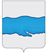 АДМИНИСТРАЦИИ  ПЛЁССКОГО  ГОРОДСКОГО  ПОСЕЛЕНИЯПРИВОЛЖСКОГО МУНИЦИПАЛЬНОГО РАЙОНАИВАНОВСКОЙ ОБЛАСТИПОСТАНОВЛЕНИЕ« 01 » ноября   2019 г.                                                                                №  170г. ПлёсОб утверждении административного регламента предоставления земельного участка, находящегося в собственности Плёсского городского поселения Приволжского муниципального района Ивановской области либо земельного участка, государственная собственность на который не разграничена, свободного от застройки без проведения торгов (в собственность, аренду, постоянное (бессрочное) пользование, безвозмездное пользование)      В соответствии с Федеральным законом от 27.07.2010 № 210-ФЗ «Об организации предоставления государственных и муниципальных услуг», Федеральным законом от 06.10.2003г. № 131 – ФЗ «Об общих принципа организации местного самоуправления в Российской Федерации», абзацем 3 пункта 2 статьи 3.3 Федерального закона от 25.10.2001 № 137-ФЗ «О введении в действие Земельного кодекса Российской Федерации», постановлением администрации Плёсского городского поселения Приволжского муниципального района Ивановской области от 13.12. 2014 года  № 264 «Об утверждении Порядка разработки и утверждения административных регламентов предоставления муниципальных услуг» и в целях повышения качества исполнения и доступности оформления прав на земельные участки физическим и юридическим лицам, администрация Плёсского городского поселения,ПОСТАНОВЛЯЕТ:   1. Утвердить  административный регламент предоставления муниципальной услуги «Предоставление земельного участка, находящегося в собственности Плёсского городского поселения Приволжского муниципального района Ивановской области либо земельного участка, государственная собственность на которые не разграничена, свободного от застройки без проведения торгов (в собственность, аренду, постоянное (бессрочное) пользование, безвозмездное пользование), согласно приложению;   2. Действие административного регламента распространяется на земельные участки:   2.1 находящиеся в собственности Плёсского городского поселения Приволжского муниципального района Ивановской области;   2.2  государственная собственность, на которые не разграничена, находящиеся в границах Плёсского городского поселения;     3. контроль, за исполнением настоящего постановления возложить на заместителя главы Плёсского городского поселения А. В. Шабурова;   4. Опубликовать настоящее постановление в издании нормативно-правовых актов Совета и администрации Плёсского городского поселения «Вестник Совета» и администрации Плёсского городского поселения.5. Настоящее  Постановление вступает в силу с даты его подписания. ВрИП Главы Плёсского городского поселения:                        Д.А. НатураПриложение к постановлению администрации Плёсского городского поселенияот 01.11.2019 № 170АДМИНИСТРАТИВНЫЙ РЕГЛАМЕНТПРЕДОСТАВЛЕНИЯ МУНИЦИПАЛЬНОЙ УСЛУГИ«Предоставление земельного участка, находящегося в собственности Плёсского городского поселения Приволжского муниципального района Ивановской области либо земельного участка, государственная собственность на который не разграничена, свободного от застройки без проведения торгов (в собственность, аренду, постоянное (бессрочное) пользование, безвозмездное пользование)Общие положения1.1.Административный регламент предоставления Администрацией Плёсского городского поселения Приволжского муниципального района (далее- Администрация) муниципальной услуги по предоставлению земельного участка, находящегося в собственности Плёсского городского поселения Приволжского муниципального района Ивановской области либо земельного участка, государственная собственность на который не разграничена, свободного от застройки без проведения торгов (в собственность, аренду, постоянное (бессрочное) пользование, безвозмездное пользование), разработан в целях повышения качества и доступности предоставления муниципальной услуги, создания комфортных условий для заявителей и устанавливает стандарт предоставления муниципальной услуги, состав, последовательность и сроки выполнения административных процедур, требований к порядку их выполнения.1.2. Муниципальная услуга включает в себя рассмотрение вопросов и принятие решений, связанных с предоставлением земельного участка,  свободного от застройки без проведения торгов (в собственность, аренду, постоянное (бессрочное) пользование, безвозмездное пользование).1.3. Заявителями в целях предоставления муниципальной услуги являются юридические, физические лица и индивидуальные предприниматели, заинтересованные в предоставлении земельного участка (далее - заявители).   Заявления о предоставлении земельного участка, находящегося в собственности Плёсского городского поселения Приволжского муниципального района Ивановской области либо земельного участка, государственная собственность на который не разграничена, свободного от застройки без проведения торгов могут подавать лица, действующие в соответствии с законом, иными правовыми актами и учредительными документами без доверенности, либо представители, действующие на основании доверенности или договора.1.4. Муниципальная услуга предоставляется Администрацией по адресу: 155555, Ивановская область, Приволжский район, г. Плёс, ул. Советская, д.9.График (режим) работы Администрации:Понедельник:    8.00 - 17.00 (перерыв с 12.00 до 12.45). Вторник:           8.00 – 17.00 (перерыв с 12.00 до 12.45). Среда:               8.00 – 17.00 (перерыв с 12.00 до 12.45). Четверг:             8.00 – 17.00  (перерыв с 12.00 до 12.45). Пятница:            8.00 – 17.00 (перерыв с 12.00 до 12.45).                 Суббота:              выходной день.                 Воскресение:      выходной день.Телефоны:- приемная Администрации – (49339) 2-13-14- заместитель главы Плёсского городского поселения – (49339) 2-15-16Адрес электронной почты: adm-plios@yandex.ruОфициальный сайт Администрации Плёсского городского поселения в информационно-телекоммуникационной сети «Интернет»: info gorod ples.ru1.5. Информирование заявителей по вопросам предоставления муниципальной услуги осуществляется:- на информационном стенде, расположенном на первом этаже в здании Администрации Плёсского городского поселения;- консультации могут предоставляться по устным и письменным обращениям, по телефону, по электронной почте.1.6. Информацию о порядке предоставления муниципальной услуги можно также получить в Многофункциональном центре предоставления государственных и муниципальных услуг» (далее – многофункциональный центр).Получение муниципальной услуги в многофункциональном центре осуществляются в порядке, предусмотренном  соглашением о взаимодействии, заключенным между Администрацией Плёсского городского поселения Приволжского муниципального района и МКУ «Управление делами», с календарной даты вступления в силу соглашения о взаимодействии.Стандарт предоставления муниципальной услуги2.1.Наименование муниципальной услуги: «Предоставление земельного участка, находящегося в собственности Плёсского городского поселения Приволжского муниципального района Ивановской области либо земельного участка, государственная собственность на который не разграничена, свободного от застройки без проведения торгов (в собственность, аренду, постоянное (бессрочное) пользование, безвозмездное пользование)».2.2. Муниципальная услуга предоставляется Администрацией Плёсского городского поселения.  В процессе предоставления муниципальной услуги Администрация Плёсского городского поселения  взаимодействует с:- Управлением федеральной службы государственной регистрации, кадастра и картографии по Ивановской области;- Управлением Федеральной налоговой службы России по Ивановской области;2.3. Результатом предоставления муниципальной услуги является:- предоставление земельного участка в собственность, в аренду, постоянное (бессрочное) пользование, безвозмездное пользование;- отказ в предоставлении земельного участка в собственность, в аренду, постоянное (бессрочное) пользование, безвозмездное пользование.2.4. Сроки предоставления муниципальной услуги.2.4.1. Сроки предоставления муниципальной услуги указаны в разделе 3 настоящего административного регламента.2.5. Правовыми основаниями для предоставления муниципальной услуги являются:- Земельный кодекс Российской Федерации («Российская газета», № 211 – 212, 30.10.2001);- Гражданский кодекс Российской Федерации («Российская газета», № 238 – 239,08.12.1994);- Федеральный закон от 25.10.2001 № 137- ФЗ «О введении в действие Земельного кодекса Российской Федерации» («Российская газета», № 211-212, 30.10.2001);- Федеральный закон от 27.07.2010 № 210 – ФЗ «Об организации предоставления государственных и муниципальных услуг» («Российская газета», № 168, 30.07.2010);- постановление Правительства РФ от 25.06.2012 № 634 «О видах электронной подписи, использование которых допускается при обращении за получением государственных и муниципальных услуг» («Российская газета», №148, 02.07.2012); - постановление Правительства РФ от 25.08.2012 № 852 «Об утверждении Правил использования усиленной квалифицированной электронной подписи при обращении за получением государственных и муниципальных услуг и о внесении изменения в правила разработки и утверждения административных регламентов предоставления государственных услуг» («Российская газета», № 200, 31.08.2012);- постановление Правительства РФ от 09.02.2012 № 111 «Об электронной подписи, используемой органами исполнительной власти и органами местного самоуправления при организации электронного взаимодействия между собой, о порядке ее использования, а также об установлении  требований к обеспечению совместимости средств электронной подписи» («Собрание законодательства РФ», 20.02.2012, № 8, ст. 1027);- постановление Правительства РФ от 25.01.2013 № 33 «Об использовании простой электронной подписи при оказании государственных и муниципальных услуг» («Собрание законодательства РФ», 04.02.2013, № 5, ст. 377);- приказ Министерства экономического развития Российской Федерации от 12.01.2015 № 1 «Об утверждении перечня документов, подтверждающих право заявителя на приобретение земельного участка без проведения торгов» (с изменениями и дополнениями) (Официальный интернет-портал правовой информации http://www.pravo.gov.ru. 28.02.2015г).2.6. Перечень документов, необходимых для предоставления муниципальной услуги.2.6.1. Для предоставления муниципальной услуги необходимы следующие документы:   1) заявление о предоставлении муниципальной услуги, в котором указываются:  - фамилия, имя, отчество, место жительства заявителя и реквизиты документа, удостоверяющего личность заявителя (для гражданина);  -   наименование и место нахождения заявителя (для юридического лица), а также государственный регистрационный номер записи о государственной регистрации юридического лица в едином государственном реестре юридических лиц, идентификационный номер налогоплательщика, за исключением случаев, если заявителем является иностранное юридическое лицо; -  кадастровый номер испрашиваемого земельного участка; -  основание предоставления земельного участка без проведения торгов из числа предусмотренных пунктом 2 статьи 39.3, статьёй 39.5, пунктом 2 статьи 39.6 или пунктом 2 статьи 39.10  Земельного кодекса Российской Федерации оснований; -  вид права, на котором заявитель желает приобрести земельный участок, если предоставление земельного участка указанному заявителю допускается на нескольких видах прав; -  реквизиты решения об изъятии земельного участка для государственных или муниципальных нужд в  случае, если земельный участок предоставляется взамен земельного участка, изымаемого для государственных или муниципальных нужд; - цель использования земельного участка; - реквизиты решения об утверждении документа территориального планирования и (или проекта планировки территории в случае, если земельный участок предоставляется для размещения объектов, предусмотренных этим документом и (или) этим проектом; - реквизиты решения о предварительном согласовании предоставления земельного участка в случае, если испрашиваемый земельный участок образовывался или его границы уточнялись на основании данного решения; - почтовый адрес и (или) адрес электронной почты для связи с заявителем.    К заявлению о предоставлении земельного участка прилагаются документы, предусмотренные подпунктами 1и 4 – 6 пункта 2 статьи 39.15 Земельного кодекса Российской Федерации. Предоставление указанных документов не требуется в случае, если указанные документы направлялись в уполномоченный  орган с заявлением о предварительном согласовании предоставления земельного участка, по итогам рассмотрения которого принято решение о предварительном согласовании предоставления  земельного участка. В случае подачи заявления о предоставлении  земельного участка из земель сельскохозяйственного назначения в соответствии с подпунктом 9 пункта 2 статьи 39.3 или подпунктом 31 пункта 2 статьи 39.6  Земельного кодекса к этому заявлению прилагаются документы, подтверждающие надлежащее использование такого земельного участка и предусмотренные перечнем, установленным в соответствии с Федеральным законом «Об обороте земель сельскохозяйственного назначения».2.6.2. При предоставлении муниципальной услуги Администрация Плёсского городского поселения не вправе требовать от заявителя: - предоставления документов и информации или осуществления  действий, представление или осуществление  которых не предусмотрено нормативными правовыми актами, регулирующими отношения, возникающие в связи с предоставлением муниципальной услуги; - предоставления документов и информации, которые находятся в распоряжении Администрации Плёсского городского поселения, государственных органов, органов местного самоуправления либо подведомственных государственным органам или органам местного самоуправления организаций, участвующих в предоставлении муниципальной услуги в соответствии с нормативными правовыми актами Российской Федерации, нормативными правовыми актами Ивановской области, за исключением документов, включённых и определённых частью 6 статьи 7 Федерального закона от 27.07.2010 № 210 – ФЗ «Об организации предоставления государственных и муниципальных услуг» перечень документов. - осуществления действий, в том числе согласований, необходимых для получения муниципальной услуги и связанных с обращением в иные государственные органы, органы местного самоуправления, организации, за исключением получения услуг и получения документов и информации, предоставляемых в результате предоставления таких услуг, включённых в перечни, указанные в части 1 статьи 9 Федерального закона от 27.07.2010 № 210 –ФЗ «Об организации предоставления государственных и муниципальных  услуг».2.7. Основания для отказа в приёме заявления и документов, необходимых для предоставления муниципальной услуги отсутствуют.2.8. В случае если заявление о предоставлении муниципальной услуги не соответствует положениям подпункта 1 пункта 2.6.1. настоящего регламента, подано в иной уполномоченный орган или к заявлению не приложены документы, указанные  в подпунктах 2-9 пункта 2.6.1. настоящего регламента, администрация Плёсского городского поселения в течении десяти дней со дня поступления заявления о предоставлении муниципальной услуги возвращает заявление заявителю с указанием причины возврата.2.9. Основания для отказа в предоставлении муниципальной услуги:Администрация Плёсского городского поселения принимает решение об отказе в предоставлении земельного участка, находящегося в государственной или муниципальной собственности при наличии хотя бы одного из следующих оснований:   1) с заявлением о предоставлении земельного участка обратилось лицо, которое в соответствии с земельным законодательством не имеет права на приобретение земельного участка без проведения торгов;  2) указанный в заявлении о предоставлении земельного участка земельный участок предоставлен на праве постоянного (бессрочного) пользования, безвозмездного пользования, пожизненного наследуемого владения или аренды, за исключением случаев, если с заявлением о предоставлении земельного участка обратился обладатель данных прав или подано заявление о предоставлении земельного участка в соответствии с подпунктом 10 пункта 2 статьи 39.10 Земельного кодекса Российской Федерации;    3) указанный в заявлении о предоставлении земельного участка  земельный участок предоставлен некоммерческой организации, созданной гражданами, для ведения огородничества, садоводства, дачного хозяйства или комплексного освоения территории в целях индивидуального жилищного строительства, за исключением случаев обращения с заявлением члена этой некоммерческой организации либо этой некоммерческой организации, если земельный участок относится к имуществу общего пользования;   4) на указанном в заявлении о предоставлении земельного участка земельном участке расположены здание, сооружение, объект незавершённого строительства, принадлежащие гражданам или юридическим лицам, за исключением случаев, если сооружение (в том числе сооружение, строительство которого не завершено) размещается на земельном участке на условиях сервитута или на земельном участке размещён объект, предусмотренный пунктом 3 статьи 39.36 Земельного кодекса Российской Федерации, и это не препятствует использованию земельного участка в соответствии с его разрешённым использованием либо с заявлением о предоставлении земельного участка обратился собственник этих зданий, сооружений, помещений в них, этого объекта незавершённого строительства;   5) на указанном в заявлении о предоставлении земельного участка земельном участке расположены здание, сооружение, объект незавершённого строительства, находящиеся в государственной или муниципальной собственности, за исключением случаев, если сооружение (в том числе сооружение, строительство которого не завершено) размещается на земельном участке на условиях сервитута или с заявлением о предоставлении земельного участка обратился правообладатель этих зданий, сооружений, помещений в них, этого объекта незавершённого строительства;   6)  указанный в заявлении о предоставлении земельного участка земельный участок является изъятым из оборота или ограниченным в обороте и его предоставление не допускается на праве, указанном в заявлении о предоставлении земельного участка;   7) указанный в заявлении о предоставлении  земельного участка земельный участок является зарезервированным для государственных или муниципальных нужд в случае, если заявитель обратился с заявлением о предоставлении  земельного участка в собственность, постоянное (бессрочное) пользование или с заявлением о предоставлении земельного участка в аренду, безвозмездное пользование на срок,  превышающий срок действия решения о резервировании земельного участка, за исключением случая предоставления земельного участка для целей резервирования;   8) указанный в заявлении о предоставлении земельного участка  земельный участок расположен в границах территории, в отношении которой с другим лицом заключён договор о развитии застроенной территории, за исключением случаев, если с заявлением о предоставлении земельного участка обратился собственник здания, сооружения, помещений в них, объекта незавершённого строительства, расположенных на таком земельном участке, или правообладатель такого земельного участка;   9) указанный в заявлении о предоставлении земельного участка земельный участок расположен в границах территории, в отношении которой с другим лицом заключён договор о развитии застроенной территории, или земельный участок образован из земельного участка, в отношении которого с другим лицом заключён договор о комплексом освоении территории, за исключением случаев, если такой земельный участок предназначен для размещения объектов федерального значения, объектов регионального значения или объектов местного значения и с заявлением о предоставлении такого земельного участка обратилось лицо, уполномоченное на строительство указанных объектов;   10)  указанный в заявлении о предоставлении земельного участка земельный участок образован из земельного участка, в отношении которого заключён договор о комплексном освоении территории или договор о развитии застроенной территории, и в соответствии с утверждённой документацией по планировке территории предназначен для размещения объектов федерального значения, объектов регионального значения или объектов местного значения, за исключением случаев, если с заявлением о предоставлении  в аренду земельного участка обратилось лицо, с которым  заключён договор о комплексном освоении территории или договор о развитии застроенной территории, предусматривающие обязательство  данного лица по строительству указанных объектов;   11) указанный в заявлении о предоставлении  земельного участказемельный участок является предметом аукциона, извещение, о проведении которого размещено в соответствии с пунктом 19 статьи 39.11 Земельного кодекса Российской Федерации;   12) в отношении земельного участка, указанного в заявлении о его предоставлении, поступило предусмотренное подпунктом 6 пункта 4 статьи 39.11 Земельного кодекса Российской Федерации заявление о проведении аукциона по его продаже или аукциона на право заключения договора его аренды при условии, что такой земельный участок образован в соответствии с подпунктом 4 пункта 4 статьи 39.11 Земельного кодекса Российской Федерации и уполномоченным органом не принято решение об отказе  в проведении этого аукциона по основаниям, предусмотренным пунктом 8 статьи 39.11 Земельного кодекса Российской Федерации;    13) в отношении земельного участка, указанного в заявлении о его предоставлении, опубликовано и размещено в соответствии с подпунктом 1 пункта 1 статьи 39.18 Земельного кодекса Российской Федерации извещении  о предоставлении земельного участка для индивидуального жилищного строительства, ведения личного подсобного хозяйства, садоводства, дачного хозяйства или осуществления  крестьянским (фермерским) хозяйством его деятельности;   14) разрешённое использование земельного участка не соответствует целям использования такого земельного участка, указанным в заявлении о предоставлении земельного участка, за исключением случаев размещения линейного объекта в соответствии с утверждённым проектом планировки территории;   15) испрашиваемый земельный участок не включён в утверждённый в установленном Правительством Российской Федерации порядке перечень земельных участков, предоставленных для нужд обороны и безопасности и временно не используемых для указанных нужд, в случае, если подано заявление о предоставлении земельного участка в соответствии с подпунктом 10 пункта  2 статьи 39.10 Земельного кодекса Российской Федерации;   16) площадь земельного участка, указанного в заявлении о предоставлении земельного участка некоммерческой организации, созданной гражданами, для ведения огородничества, садоводства, превышает предельный размер, установленный в соответствии с федеральным законом;   17) указанный в заявлении о предоставлении земельного участка земельный участок в соответствии с утверждёнными документами территориального планирования и (или) документацией по планировке территории предназначен для размещения объектов федерального значения, объектов регионального значения или объектов местного значения и с заявлением о предоставлении земельного участка обратилось лицо, неуполномоченное на строительство этих объектов;   18) указанный в заявлении о предоставлении земельного участка земельный участок предназначен для размещения здания, сооружения в соответствии с государственной программой Российской Федерации, государственной программой субъекта Российской Федерации и с заявлением о предоставлении земельного участка обратилось лицо, не уполномоченное на строительство этих здания, сооружения;   19) предоставление земельного участка на заявленном виде прав не допускается;   20) в отношении земельного участка, указанного в заявлении о его предоставлении,  не установлен вид разрешённого использования;   21)  указанный в заявлении о предоставлении земельного участка земельный  участок не отнесён к определённой категории земель;    22) в отношении земельного участка, указанного в заявлении о его предоставлении, принято решение о предварительном согласовании его предоставления, срок действия которого не истёк, и с заявлением о предоставлении земельного участка обратилось иное не указанное в этом решении лицо;   23)  указанный в заявлении о предоставлении земельного участкаЗемельный участок изъят для государственных или муниципальных нужд и указанная в заявлении цель предоставления такого земельного участка не соответствует целям, для которых такой земельный участок был изъят, за исключением земельных участков, изъятых для государственных или муниципальных нужд в связи с признанием многоквартирного дома, который расположен на таком земельном участке, аварийным и подлежащим сносу или реконструкции;   24) границы земельного участка, указанного в заявлении о его предоставлении, полежат уточнению в соответствии с Федеральным законом от 24.07.2007 № 221-ФЗ «О кадастровой деятельности»;   25) площадь земельного участка, указанного в заявлении о его предоставлении, превышает его площадь, указанную в схеме расположения земельного участка, проекте межевания территории или в проектной документации о местоположении, границах, площади и об иных количественных и качественных характеристиках лесных участков,  в соответствии с которыми такой земельный участок образован, более чем на десять процентов.   2.9. Муниципальная услуга и предоставление информации о ней осуществляются бесплатно.   2.10. Максимальный срок ожидания в очереди при подаче заявления о предоставлении муниципальной услуги и при получении результата предоставления муниципальной услуги не должен превышать 15 минут.   2.11. Регистрация заявления о предоставлении муниципальной услуги осуществляется в день получения Администрацией Плёсского городского поселения заявления и прилагаемых к нему документов в соответствии с пунктом 3.2 настоящего административного регламента.   2.12. Требования к помещениям, в которых предоставляется муниципальная услуга.   2.12.1. Приём документов осуществляется в помещении приёмной главы  Плёсского городского поселения. Выдача документов и консультирование – в помещении Администрации Плёсского городского поселения.   2.12.2. Места для информирования заявителей, получения информации и заполнения необходимых документов оборудуются стульями, столами и обеспечиваются образцами заполнения документов и канцелярскими принадлежностями.   2.12.3. Места ожидания в очереди на подачу или получение документов оборудуются стульями. Количество мест ожидания определяется исходя из фактической нагрузки и возможностей для их размещения в здании.   2.13. Показатели доступности и качества муниципальной услуги:   - информированность заявителя о правилах и порядке предоставления  муниципальной услуги;   - комфортность ожидания  предоставления и получения муниципальной услуги;   - отношение должностных лиц и специалистов к заявителю;   - время, затраченное на получение конечного результата муниципальной услуги (оперативность);   - уровень кадрового обеспечения предоставления муниципальной услуги, периодичность проведения мероприятий по повышению квалификации специалистов, участвующих в предоставлении услуги;    - количество выявленных нарушений при предоставлении муниципальной услуги;   - количество поступивших жалоб на предоставление муниципальной услуги.  Состав, последовательность и сроки выполнения административных процедур, требования                                   к порядку их выполнения.   3.1. Предоставление муниципальной услуги включает в себя следующие  административные процедуры:   1) приём и регистрация заявления и документов о предоставлении муниципальной услуги;   2) рассмотрение заявления о предоставлении муниципальной услуги и документов, запрос необходимых документов в уполномоченных государственных органах в порядке межведомственного взаимодействия;   3) принятие решения о предоставлении земельного участка либо мотивированный отказ в таком предоставлении.     Блок – схема исполнения административных процедур приведена в приложении № 1 к настоящему административному регламенту.   3.2. Административная процедура «Приём и регистрация заявления и документов о предоставлении земельного участка».   3.2.1. Заявление о предоставлении муниципальной услуги подаётся или направляется в Администрацию Плёсского городского поселения заявителем по его выбору посредством почтовой связи или лично в приёмную главы Плёсского городского поселения на бумажном носителе.   3.2.2. При направлении заявителем документов посредством почтовой связи, либо при предоставлении заявителем документов лично, специалист отдела делопроизводства Администрации Плёсского городского поселения в день их получения регистрирует и вносит в электронную базу данных по учёту документов сведения о приёме, в том числе:   - регистрационный номер;   - дату приёма документов;   - наименование заявителя;   - аннотацию к документу.    3.2.3. Документ  Администрации Плёсского городского поселения считается учтённым, когда запись о нём внесена в электронную базу данных по учёту документов и на него оформлена карточка учёта.   3.2.4. В день поступления документов специалист Администрации Плёсского городского поселения, в должностные обязанности которого входит регистрация входящих документов, все поступившие документы передаёт главе Плёсского городского поселения или лицу, его замещающему.   3.2.5. После рассмотрения главой Плёсского городского поселения или лицом, его замещающим, документы в течение одного рабочего дня передаются первому заместителю главы Плёсского городского поселения. Срок рассмотрения документов первым заместителем главы Плёсского городского поселения  - один рабочий день.   3.2.6. Первый заместитель главы Плёсского городского поселения в течение  одного рабочего дня передаёт документы главному специалисту по земельным вопросам.   3.2.7. Результатом предоставления административной процедуры является приём и регистрация в электронной базе данных, по учёту документов представленных заявителем документов, наложение на них главой Плёсского городского поселения, первым заместителем главы Плёсского городского поселения, резолюцией и передача документов ответственным исполнителям.    Рассмотрение заявления о предоставлении муниципальной услуги и документов, запрос необходимых документов в уполномоченных государственных органах в порядке межведомственного взаимодействия.   3.2.8. Заявитель также может подать заявление о получении муниципальной услуги в электронном виде, через Порталы.   3.2.8.1.  При поступлении заявления о получении муниципальной услуги в электронном виде, специалист Администрации Плёсского городского поселения выполняет следующие административные действия:   а) проверяет, подписано ли заявление о получении муниципальной услуги в электронном виде и прилагаемые к нему документы электронной подписью в соответствии с требованиями действующего законодательства;   б) проверяет подлинность электронной подписи через установленный федеральный информационный ресурс;   в) в случае, если заявление о получении муниципальной услуги в электронном виде и прилагаемые к нему документы не подписаны электронной подписью в соответствии с требованиями  действующего законодательства, либо электронная подпись не подтверждена, специалист Администрации Плёсского городского поселения направляет заявителю уведомление об отказе в приёме документов;   г) в случае, если заявление о получении муниципальной услуги в электронном виде и прилагаемые к нему документы подписаны электронной подписью в соответствии с требованиями действующего законодательства и электронная подпись подтверждена, документы распечатываются, регистрируются в порядке, предусмотренном пунктом 3.2. настоящего регламента.   3.3. административная процедура «Рассмотрение заявления о предоставлении муниципальной услуги и документов, запрос необходимых документов в уполномоченных государственных органах в порядке межведомственного взаимодействия».   3.3.1. Главный специалист по земельным вопросам рассматривает заявление о предоставлении муниципальной услуги и документы, и в случае наличия оснований,  предусмотренных пунктом 2.9. настоящего регламента,  в течение десяти дней со дня регистрации заявления  о предоставлении муниципальной услуги осуществляет подготовку проекта письма Администрации  Плёсского городского поселения о возврате этого заявления заявителю, с указанием причины возврата и обеспечивает его визирование в установленном порядке для последующего подписания главой Плёсского городского поселения.   3.4. Административная процедура «Принятие решения о предоставлении земельного участка, отказ в таком предоставлении».   3.4.1. Рассмотрение заявлений о предоставлении земельного участка осуществляется в порядке их поступления.   3.4.2. Главный специалист по земельным вопросам в срок не более чем тридцать дней со дня регистрации заявления о предоставлении муниципальной услуги рассматривает поступившее заявление, проверяет наличие или отсутствие оснований, предусмотренных пунктом 2.9 настоящего административного регламента и по результатам рассмотрения и проверки  совершает одно из следующих действий:   1) обеспечивает подготовку, визирование проекта договора, если не требуется образование испрашиваемого земельного участка или уточнение его границ, и направляет проект договора заявителю;   2) при наличии хотя бы одного из оснований, предусмотренных пунктом 2.9 настоящего административного регламента,  главный специалист по земельным вопросам  в течение двенадцати дней со дня регистрации заявления о предоставлении муниципальной услуги осуществляет подготовку проекта письма Администрации Плёсского городского поселения об отказе  в предоставлении земельного участка, обеспечивает его визирование в установленном порядке для последующего подписания главой Плёсского городского поселения.   3.4.3. Решение оформляется в форме проекта договора.    Проект договора выдаётся заявителю лично под роспись или направляется почтовым направлением по адресу, указанному в запросе, если иной порядок выдачи документа не определён заявителем при подаче запроса.   3.4.4. Результатом предоставления муниципальной услуги является предоставление земельного участка или отказ в его предоставлении.IV.Формы контроля за исполнением административного регламента   4.1. Текущий контроль соблюдения и исполнения положений настоящего административного регламента  и иных нормативных правовых актов, установленных требований к предоставлению муниципальной услуги, а также за полнотой и качеством предоставления муниципальной услуги осуществляется первым заместителем главы Плёсского городского поселения и включает  в себя проведение проверок, выявление и устранение нарушений прав заявителей, рассмотрение обращений заявителей и принятие по ним решений.    4.2. Периодичность осуществления текущего контроля устанавливается главой Плёсского городского поселения и может носить плановый характер (на основании планов работы) и внеплановый характер (по конкретным обращениям заинтересованных лиц).    Плановые проверки должны проводиться не реже 1 раза в год.   4.3. При проверке могут рассматриваться все вопросы, связанные с предоставлением муниципальной услуги, (комплексные  проверки) или отдельные вопросы (тематические проверки).   4.4. Результаты проверок оформляются в виде акта (справки, письма), в котором отмечаются выявленные недостатки и предложения по их устранению.   4.5. По результатам проведённых проверок в случае выявления  нарушений принимаются меры в соответствии с действующим законодательством.   4.6. Муниципальные служащие администрации Плёсского городского поселения несут персональную ответственность за предоставление муниципальной услуги, которая закрепляется в их должностных регламентах в соответствии с требованиями законодательства.   4.7. Заявители могут принимать участие в опросах и анкетировании по вопросам удовлетворённости полнотой и качеством предоставления муниципальной услуги, соблюдения положений настоящего  административного регламента, сроков и последовательности действий (административных процедур).V. Досудебный (внесудебный) порядок обжалования решений и действий (бездействия) Администрации, а также должностных лиц, муниципальных служащих      5. Досудебный (внесудебный) порядок обжалования решений и действий (бездействия) Администрации Плёсского городского поселения, а также его должностных лиц.     5.1. Заявитель имеет право на обжалование действий (бездействия) и решений, осуществляемых (принятых) в ходе предоставления муниципальной услуги, в досудебном (внесудебном) порядке путём обращения в Администрацию Плёсского городского поселения.   5.2. В досудебном (внесудебном) порядке заявитель может обжаловать решения, действия (бездействие):- служащих Администрации Плёсского городского поселения – главе Плёсского городского поселения.   5.3. Заявитель имеет право на получение информации и документов, необходимых для обоснования и рассмотрения жалобы.   5.4. Жалоба подаётся и рассматривается в порядке, установленном Федеральным законом от 27.07.2010 № 210 – ФЗ «Об организации предоставления государственных и муниципальных услуг».   5.5. По результатам рассмотрения жалобы  принимается одно из следующих решений:   1) жалоба удовлетворяется, в том числе в форме отмены принятого решения, исправления допущенных опечаток и ошибок в выданных в результате предоставления государственной или муниципальной услуги документах, возврата заявителю денежных средств, взимание которых не предусмотрено нормативными правовыми актами Российской Федерации, нормативными правовыми актами субъектов Российской Федерации, муниципальными правовыми актами;   2)  в удовлетворении жалобы отказывается.   5.6. Не позднее дня, следующего за днём принятия решения по результатам рассмотрения жалобы, заявителю в письменной форме и по желанию заявителя в электронной форме направляется мотивированный ответ о результатах рассмотрения жалобы.   5.7. Если в результате рассмотрения обращения изложенные в нём обстоятельства признаны подтверждёнными, а жалоба на действие (бездействие) или  решение, принятое ответственным сотрудником Администрации Плёсского городского поселения обоснованной, то в отношении такого сотрудника принимается решение о применении к нему меры ответственности, предусмотренной действующим законодательством Российской Федерации.   5.8. Результатом досудебного (внесудебного) обжалования является объективное, всесторонние и своевременное рассмотрение жалоб заинтересованных лиц, достижение по взаимному согласию договорённости   (в случае личного устного обращения) или подготовка мотивированного ответа (в случае письменного обращения).